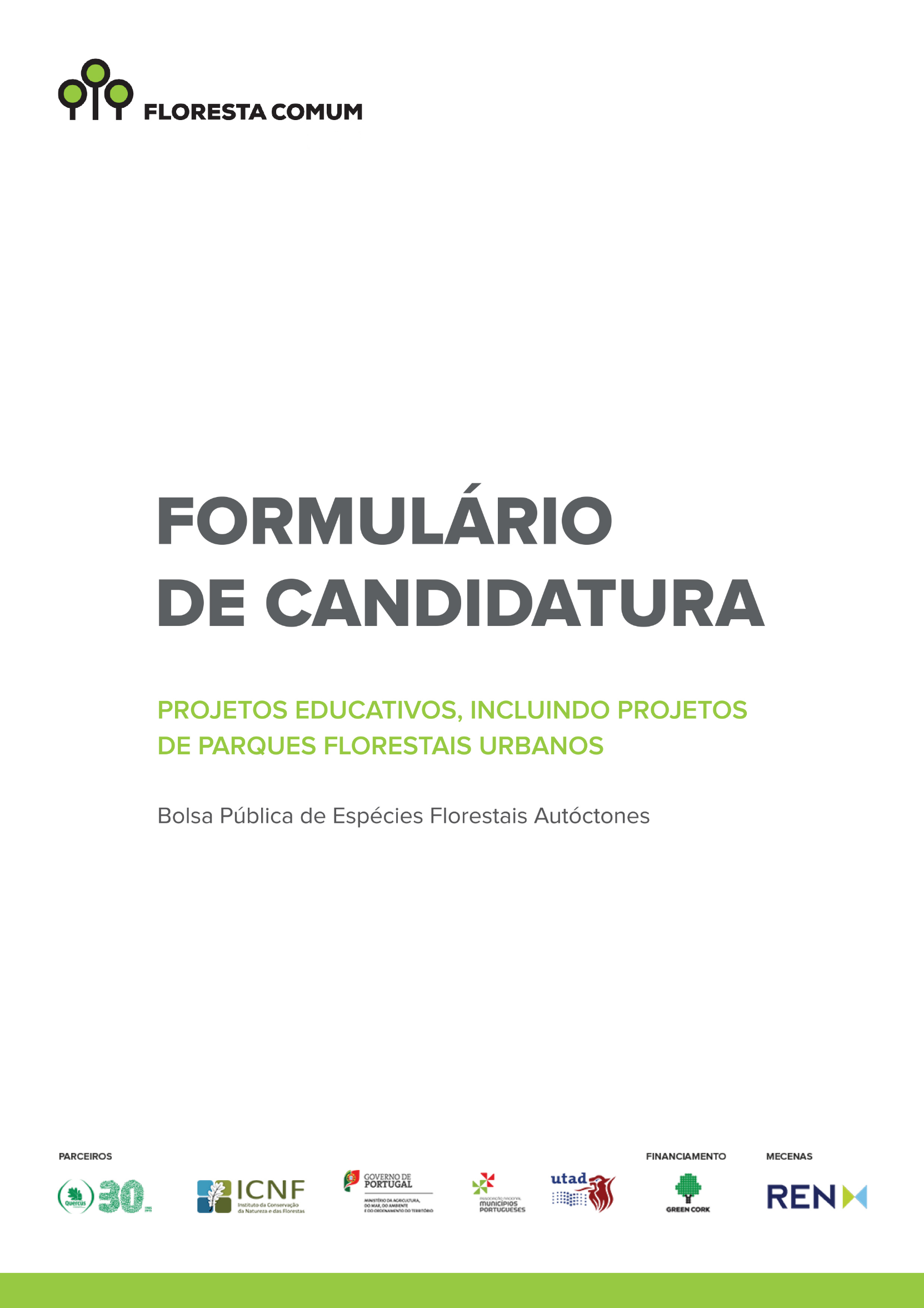 Identificação da entidade proponenteTipologia da entidade:    Autarquia    Gestor de projeto intermunicipal    Outra entidade pública      Nome da entidade:      Contacto da pessoa que coordena o projetoNome:	     Morada:       	     Telefone/telemóvel (contacto direto):      Correio eletrónico:      Cargo:      Identificação do projetoProjeto educativo    	     Tema do projeto educativo :       Projeto de parque florestal urbano    	     Especificar:      Descrição geral dos objetivos /Breve descrição técnica /outros aspetos relevantes do projeto:Descreva o caráter inovador/demonstrativo do projeto:Descrição da área a intervir   Área total em ha     	     Selecione as opções que se verifiquem no projeto apresentado    Inserção do terreno num parque florestal urbano. Qual?          A área a ser plantada constitui um local de lazer para a comunidade local ou escolar    Existência de mobiliário urbano que potencie o uso do parque por parte das populações.     Existência de sinalética relativa às espécies de plantas e eventualmente de fauna presentes e com informação relativa à sua importância ecológica.      Inserção do terreno no Sistema Nacional de Áreas Classificadas     Projeto de reconversão para uma floresta autóctone. Espécie anterior:          Inclusão em área ardida nos últimos 10 anos    Inclusão em áreas classificadas como suscetíveis à desertificaçãoLocalização da área (s) a intervirIdentificação das operações a realizarApoio técnico (assinalar quando aplicável)    O projeto tem o envolvimento do Gabinete Técnico Florestal    O projeto tem o envolvimento das equipas de Sapadores Florestais. Em caso afirmativo, Indicar o n.º (s) de código (s) da equipa (s)          Outros apoios técnicos. Especificar      Entidades participantes no projeto (assinalar quando aplicável)    O projeto conta com o envolvimento de voluntários, conforme consta no regulamento do projeto Floresta      O projeto tem o envolvimento da Comunidade Escolar. Caso afirmativo, especifique o papel que será desempenhado para cada uma das escolas:     O projeto envolve outros parceiros (não escolas). Caso afirmativo, especifique o papel que será desempenhado para cada um dos parceiros:Envolvimento em projetos anteriores de (re) arborização com espécies autóctones (assinalar se aplicável)     A (s) entidade (s) proponente (s) participou (ram) em projeto (s) de (re) arborização com espécies autóctones.Caso aplicável, especifique:Envolvimento no projecto  Green Cork (assinalar se aplicável)    A (s) entidade (s) proponente (s) (ou algum (uns) dos seus parceiros) está (ão) envolvida (s) no projeto Green Cork da Quercus ANCN, que visa a recolha de rolhas de cortiça para reciclagem.Especifique qual (ais):   Requisição de plantasAs plantas devem ser requeridas de acordo com o stock de cada viveiro. A tabela de disponibilidades pode ser consultada no espaço de candidaturas do website do Floresta Comum.Viveiro 1 (selecionar apenas um viveiro)     Amarante 		     Malcata 		    Valverde 		     Monte GordoViveiro 2 (selecionar apenas um viveiro)     Amarante 		    Malcata 		    Valverde 		     Monte GordoDocumentos anexos:     Localização em Carta Militar de Portugal, escala 1:10.000. N.º             Shappe File da área a intervir.     Cópias de autorização/validação no âmbito do RJAAR, se regime aplicável.     Ultima página do formulário devidamente preenchida e assinada pelo representante.     Outro(s):        (Imprimir esta folha, recolher a assinatura do responsável e digitalizar com a assinatura. Apagar este texto antes de imprimir.) Obrigações da (s) entidade (s) proponente (s) decorrentes da aprovação da candidatura:Proceder ao levantamento das plantas até ao dia 15 de fevereiro do ano seguinte à aprovação da candidatura;Assegurar o transporte e acondicionamento das plantas do (s) viveiro (s) até ao local da plantação;Entregar ao viveiro em igual número de cuvetes vazias às levantadas cheias. O modelo das cuvetes vazias a entregar deverá ser o de 40 alvéolos com 400 cm3 de capacidade, eventualmente poderá ser outro modelo desde que previamente acordado com o viveiro.O representante da entidade proponente,______________________________________(Antes de imprimir colocar aqui o nome do representante. Apagar este texto antes de imprimir)DATA      /       / 20     Esta ficha de candidatura deverá ser enviada em formato Word e/ou PDF para o correio eletrónico: florestacomum@quercus.ptContactos:Correio eletrónico: florestacomum@quercus.ptTelemóvel: 931 954 493MunicípioFreguesia (s)Área (m2)Coordenadas GPSCoordenadas GPSLat.Long.Lat.Long.Lat.Long.Lat.Long.Lat.Long.Lat.Long.Lat.Long.Lat.Long.Lat.Long.Lat.Long.Identificação da operação (Implementação e manutenção)Época de realização da operaçãoEscolaAtividade (s) a desenvolverEntidadeAtividade (s) a desenvolverIdentificação do projetoLocalAtividade (s) desenvolvida(s)Espécie (s) autóctone (s) utilizada (s)Espécie (nome científica)QuantidadeEspécie (nome científica)Quantidade